UTRJEVANJE VZHODNE EVROPE IN SEVERNE AZIJE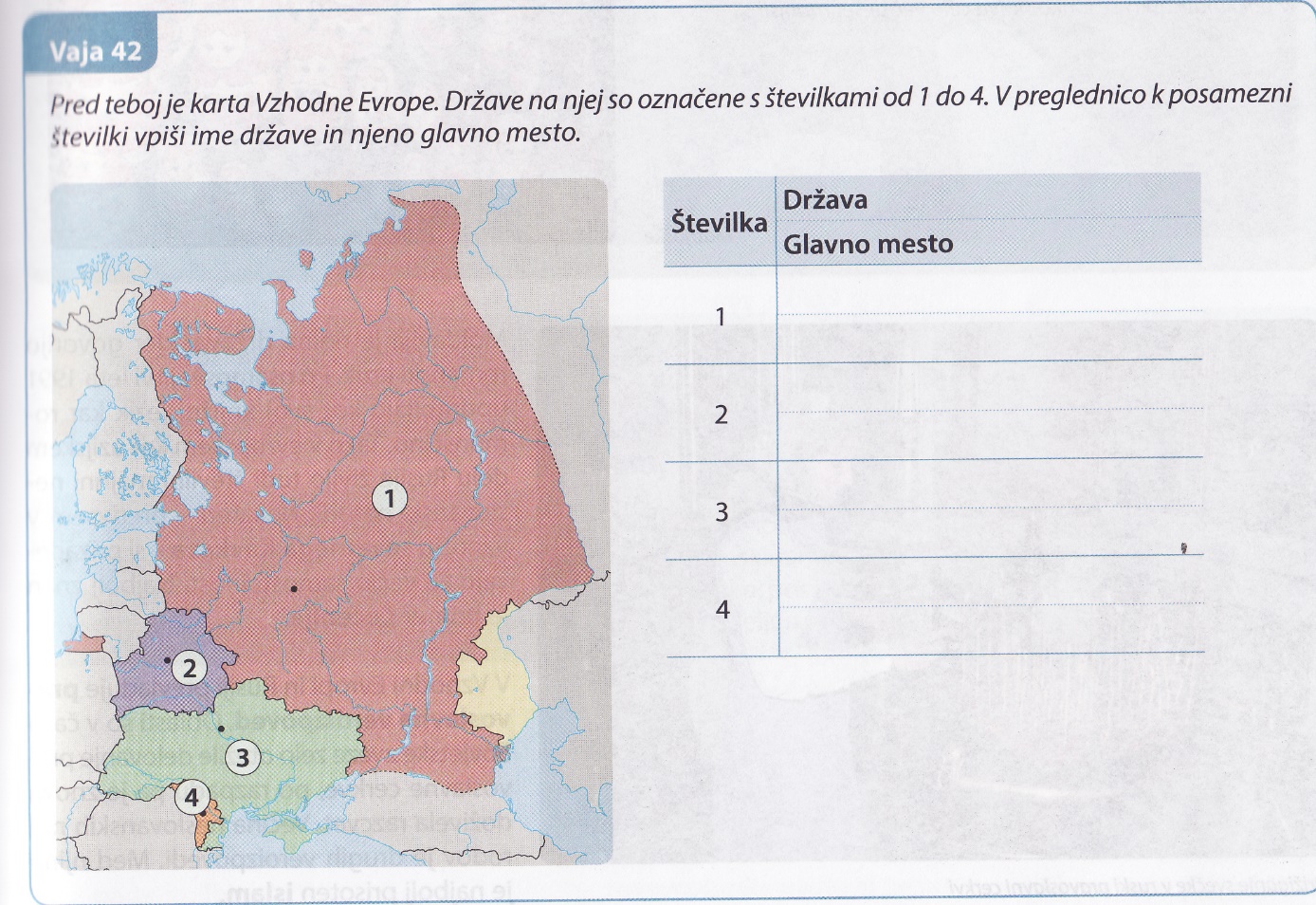 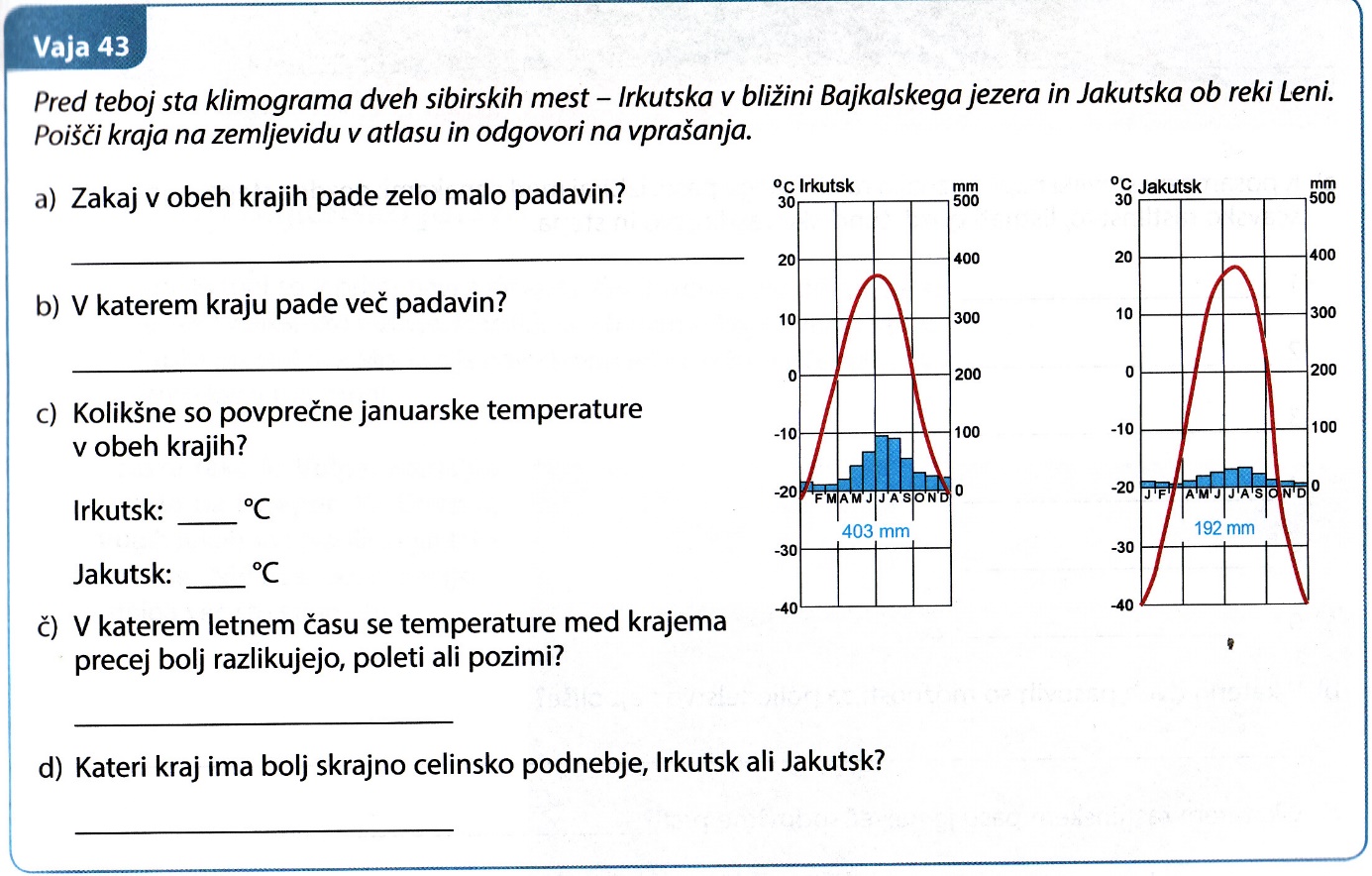 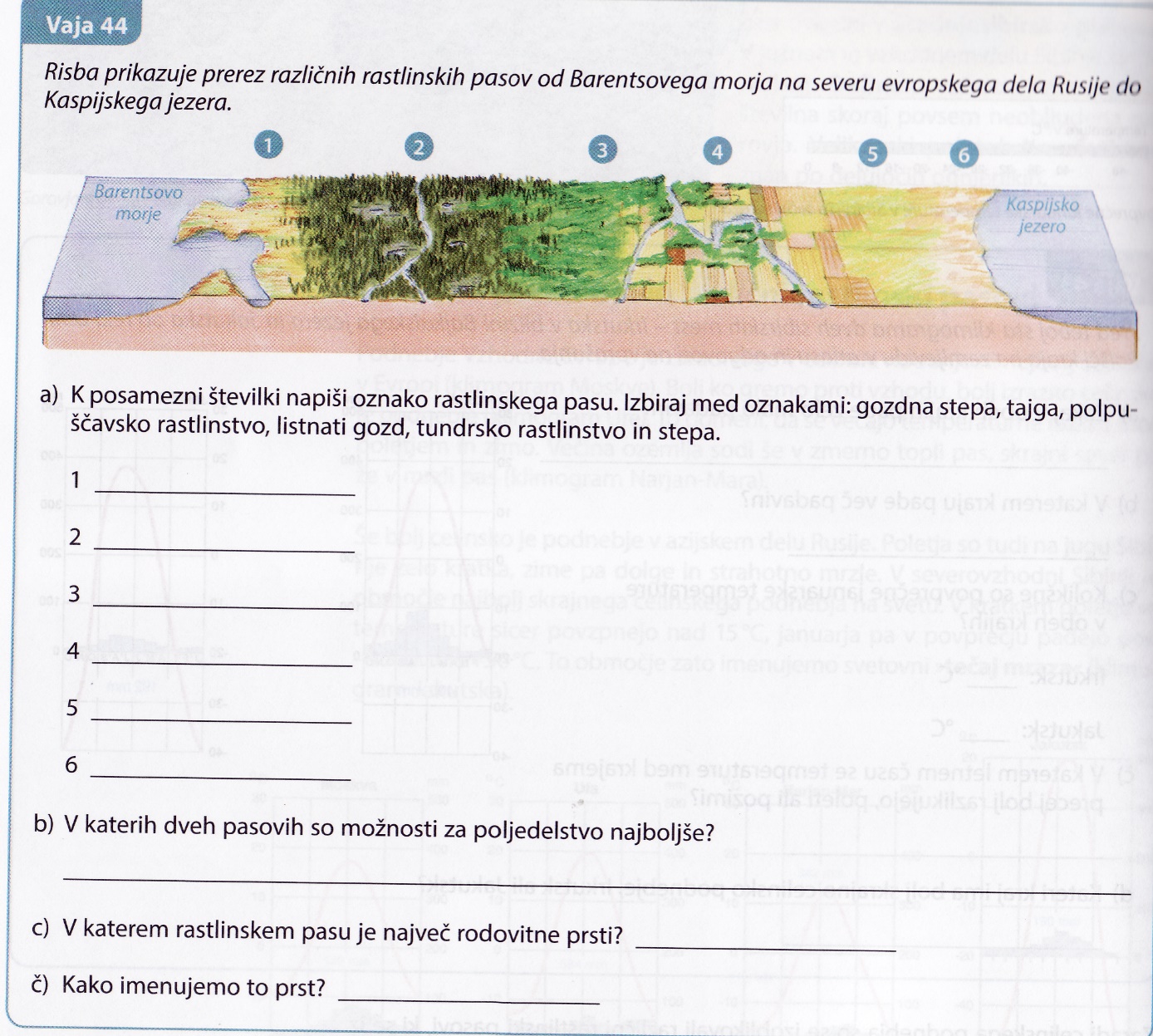 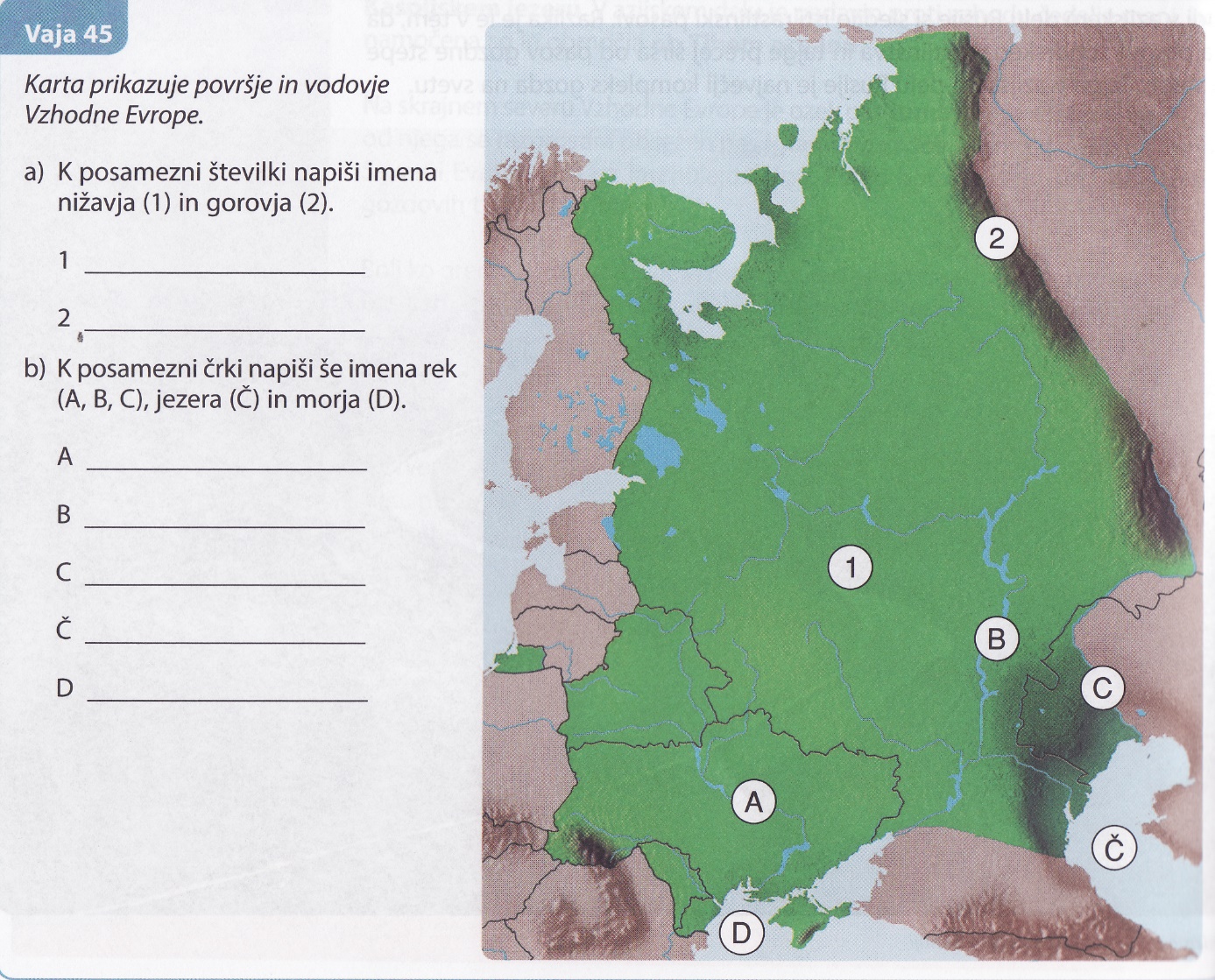 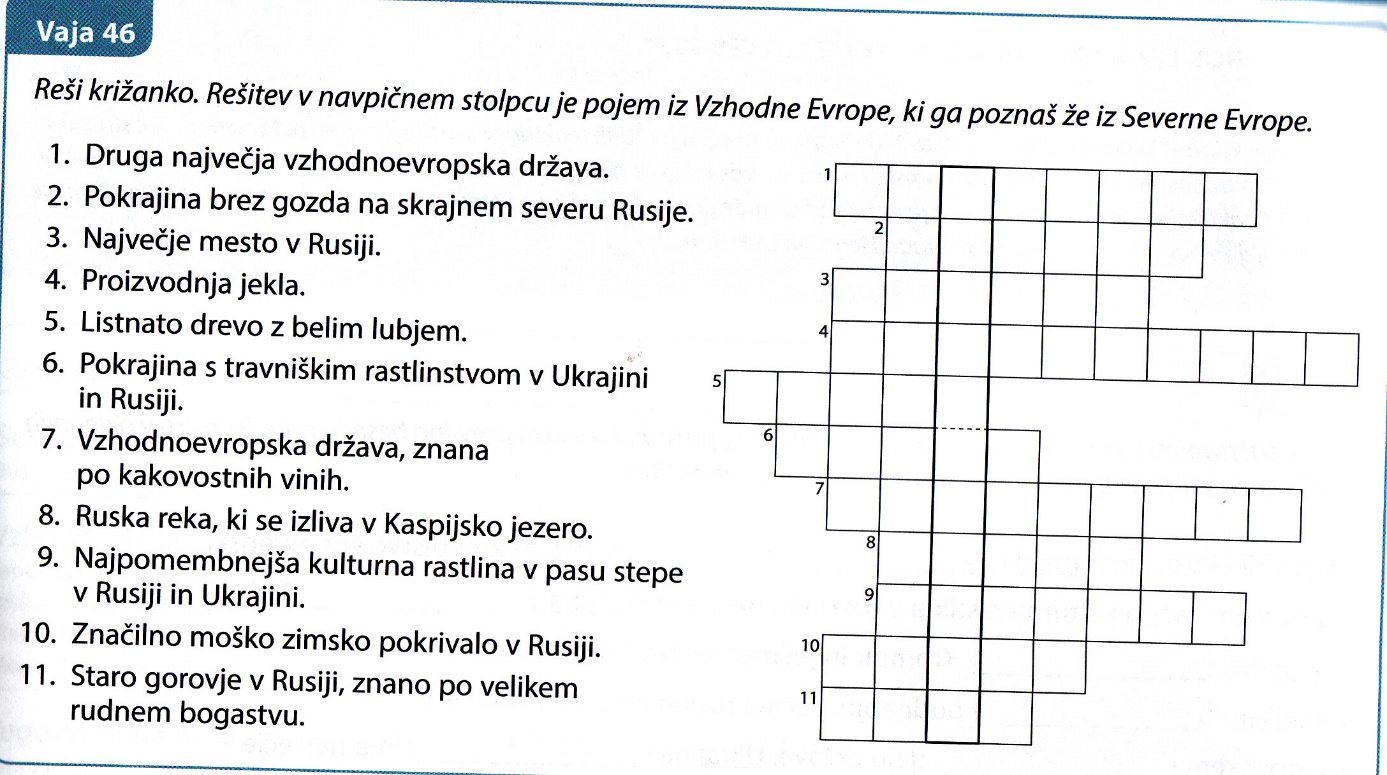 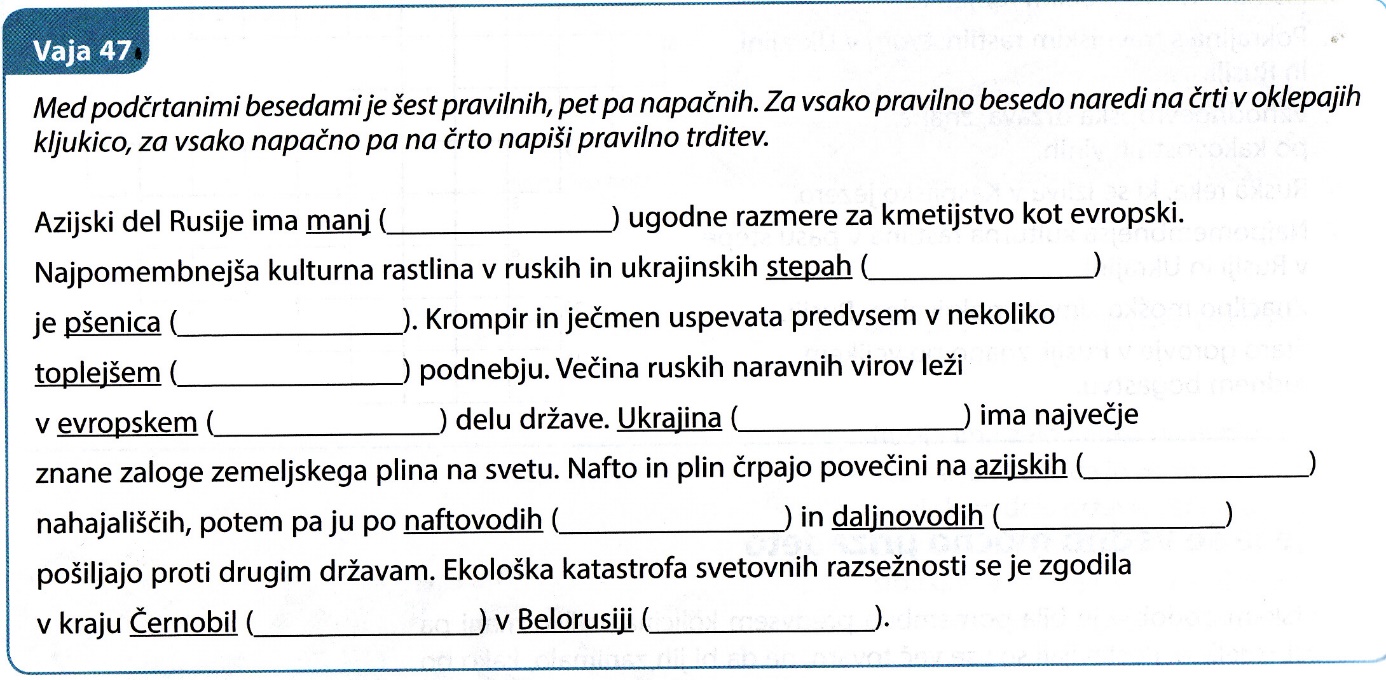 